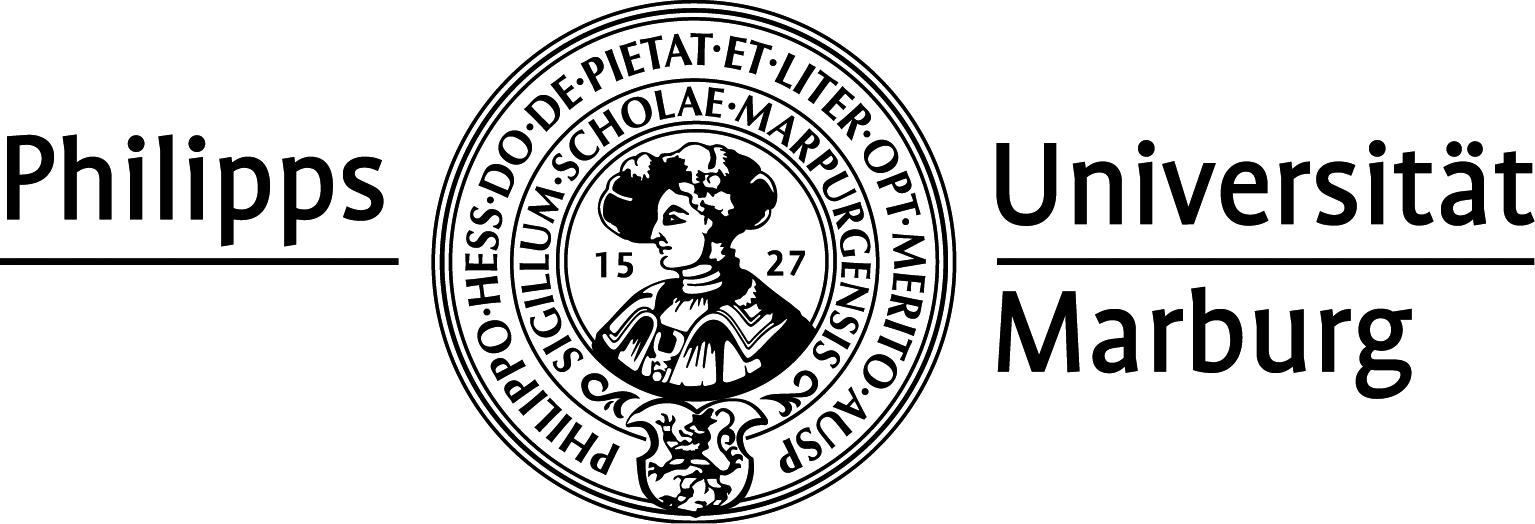 Im Fachbereich 09 Germanistik und Kunstwissenschaften, Institut für Neuere deutsche Literatur, ist zum 1.10.2020 befristet bis zum 31.12.2020 (40 Stunden/Monat) die Stelle einerStudentischen Hilfskraft (mit Abschluss)zu besetzen.Die gesuchte Person soll prioritär unterstützend bei der Vorbereitung und Planung des neuen Basismoduls Neuere deutsche Literatur I mitwirken sowie ein digitales Textarchiv für dieses Basismodul erstellen. Darüber hinaus sind die Sichtung von Forschungsliteratur und das Erstellen von Bibliographien vorgesehen. Entsprechende Erfahrungen (etwa durch die Veranstaltung von begleitenden Tutorien) sind erwünscht. Erwünscht ist darüber hinaus ein vertrauter Umgang mit digitalen Textdatenbanken. Vorausgesetzt wird, dass die gesuchte Person am Institut für Neuere deutsche Literatur studiert und die Zwischenprüfung abgelegt bzw. einen B.A.-Abschluss erworben hat.Wir fördern Frauen und fordern sie deshalb ausdrücklich zur Bewerbung auf. In Bereichen, in denen Frauen unterrepräsentiert sind, werden Frauen bei gleicher Eignung bevorzugt berücksichtigt. Bewerberinnen und Bewerber mit Kindern sind willkommen – die Philipps-Universität bekennt sich zum Ziel der familiengerechten Hochschule. Eine Reduzierung der Arbeitszeit ist grundsätzlich möglich. Bewerberinnen/Bewerber mit Behinderungen im Sinne des SGB IX (§ 2, Abs. 2, 3) werden bei gleicher Eignung bevorzugt.Wir bitten darum, Bewerbungsunterlagen nur in Kopie vorzulegen, da diese nach Abschluss des Verfahrens aus Kostengründen nicht zurückgesandt werden. Bewerbungs- und Vorstellungskosten werden nicht erstattet.Bewerbungsunterlagen sind bis zum 14.09.2020 in elektronischer Form an die Mailadresse der Geschäftsführung (gd-ndl@uni-marburg.de) zu senden.